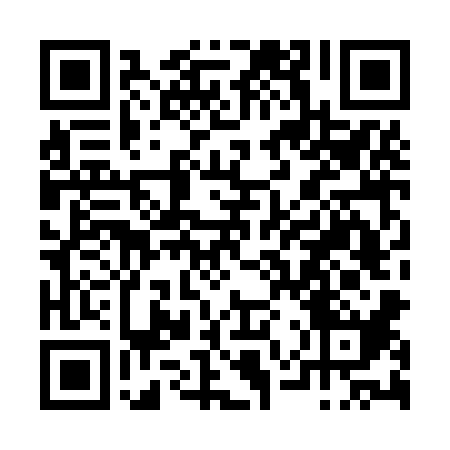 Prayer times for Carregal Cimeiro, PortugalMon 1 Apr 2024 - Tue 30 Apr 2024High Latitude Method: Angle Based RulePrayer Calculation Method: Muslim World LeagueAsar Calculation Method: HanafiPrayer times provided by https://www.salahtimes.comDateDayFajrSunriseDhuhrAsrMaghribIsha1Mon5:437:161:376:077:589:252Tue5:427:151:366:077:599:263Wed5:407:131:366:088:009:274Thu5:387:121:366:098:019:295Fri5:367:101:356:098:029:306Sat5:347:081:356:108:039:317Sun5:327:071:356:108:049:328Mon5:317:051:356:118:059:349Tue5:297:041:346:128:069:3510Wed5:277:021:346:128:079:3611Thu5:257:011:346:138:089:3812Fri5:236:591:346:148:099:3913Sat5:216:581:336:148:109:4014Sun5:196:561:336:158:119:4215Mon5:186:551:336:168:129:4316Tue5:166:531:336:168:139:4417Wed5:146:521:326:178:149:4618Thu5:126:501:326:178:159:4719Fri5:106:491:326:188:169:4820Sat5:086:471:326:198:179:5021Sun5:076:461:326:198:189:5122Mon5:056:441:316:208:199:5223Tue5:036:431:316:208:209:5424Wed5:016:421:316:218:219:5525Thu4:596:401:316:218:229:5726Fri4:586:391:316:228:239:5827Sat4:566:381:306:238:249:5928Sun4:546:361:306:238:2510:0129Mon4:526:351:306:248:2610:0230Tue4:516:341:306:248:2710:04